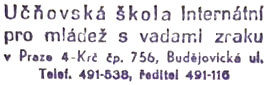 PLÁN PRÁCEUŠI pro mládež s vadami zraku v Praze 4 ve školním roce 1972-73Str.: 365 .pdfObsahuje:Hlavní úkolyVýchova a výuka žákůPéče o kádryProvozní a organizační zabezpečeníHlavní úkolyPolitické školení všech pracovníků bude sledovat další upevňování správného politického přístupu k výchově a rozvoji vědeckého světového názoru u zrakově vadného dorostu a společnou odpovědnost členů strany i bezpartijních za uskutečňování marxisticko-leninské ideologie ve zdejší škole.Učitelé si doplní vzdělání a mladší vychovatelé si rozšíří tyflopedickou odbornost.Práci v odborném výcviku považujeme za dominantu. V běžném školním roce prohloubíme individuální přístup ve výuce zejména k žákům nevidomým. Musíme pro ně hledat takové kompenzační formy ve výuce, aby i oni dosahovali stejných vyučovacích výsledků jako žáci slabozrací. Budeme působit na pracovníky MPSV a ČSNS, aby pomohli pro nevidomé absolventy vybavovat chráněné dílny, nebo zvláštní pracoviště, v nichž by i zaškolení mohli být prospěšnými pro naši společnost.Ve zdejší škole se pokusíme soustředit veškeré druhy kompenzačních pomůcek a dát základ k vybudování tyflotechnického střediska, kde by nové pomůcky i metody jejich použití mohly být přímo ve výchovné činnosti prakticky zkoumány.Uskutečnit požadavek, aby učitelé pořizovali pro slabozraké žáky skripta, aby se vyučovací hodiny zproduktivnily a žáci neztráceli čas psaním poznámek. V případě, že učitel není schopen sám skripta pořídit, využít alespoň u slabozrakých žáků znalost psaní na normálním psacím stroji.Dlouholetá speciálně-pedagogická činnost ve zdejší škole i práce v posledním roce ukazuje, že rehabilitace zrakově postiženého dorostu nepostačí plnit celou šíři úkolů do budoucna jen dosavadními formami, a to jak organizačními, tak i speciálně-pedagogickými. Proto bude třeba zdejší školu výhledově přetvořit na takové rehabilitační centrum, které by kromě výuky učňů zajišťovalo zácviky žáků, kteří se nemohou vyučit řemeslu, a řešilo problém absolventů zvláštních škol pro zrakově postižené. Bude třeba zajistit funkci experimentálních tříd, v nichž by se zkoumaly nové profese ve spolupráci s UŠI v Levoči. Kromě rehabilitace nemůžeme zapomínat ani na resocializaci později osleplých.Výchova a výuka učňůIdeově politická práceAbychom i při výchově a výuce, při rehabilitaci zrakově postiženého dorostu mohli plnit závazky stanovené XIV. sjezdem strany, povedeme u nich výchovu tak, aby kromě odstraňování jejich defektivity se u nich rozvíjela světonázorová, mravní, pracovní a estetická výchova.Budeme proto systematicky, promyšleně a se specifickým způsobem ve výchově využívat všech příležitostí, která nám v tento školním roce budou v hojné míře poskytovat významná politická výročí.Pro ideově politickou výchovu využijeme kromě výsledků XIV. sjezdu i výsledků XXIV. sjezdu KSSS.Třídní učitelé a vychovatelé podle svých výchovných plánů proberou potřebná témata se svými skupinami žáku a budou nápomocni učitelům občanské výchovy, aby se všichni žáci naučili rozumět závěrům sjezdů, aby pochopili, že dobré plnění závěrů sjezdů ovlivní v naší zemi i život zrakově postižených a že povedou k lepším zítřkům jedině za vedení naší KSČ.Celý kolektiv učitelů a vychovatelů bude ve své práci a ve všech předmětech spojovat výklad své odborné problematiky s vysvětlováním o spojitosti vyučování a výchovy k celospolečenským potřebám a celospolečenskému vývoji, jak to vyplývá ze závěrů sjezdů.Nezapomeneme na využívání myšlenek z „Poučení z krizového vývoje", neboť tyto myšlenky nepozbyly na platnosti, ale mají rozhodující vliv pro budoucí ideologickou výchovu mladých lidí.Budeme využívat také závěrů a výsledků plenárních zasedání ÚV KSČ a zejména posílíme ekonomickou výchovu ve všech předmětech tak, aby učni i žáci ekonomické školy pochopili základní zákonitosti socialistického hospodářství.K 55. výročí VŘSR a k 50. výročí vzniku SSSR využijeme publikační materiály, a navíc vhodnými formami oživíme tato výročí.Obnovíme odbočku SČSP při zdejší škole a v Měsíci československo-sovětského přátelství poukážeme na vyspělou techniku v SSSR. Přiměřenými školními akcemi vysvětlíme mezinárodní a celosvětový význam první úspěšné proletářské revoluce a význam SSSR na světě vůbec, poukážeme na úspěchy, kterých dosáhl v rozvoji vědy a techniky i v mezinárodních vztazích při hledání cest k upevnění míru a přátelství ve světě.Zajišťuje:třídní učiteléa vychovatelés. Kváčovás. Drahotaučitelévychovateléučitelévychovatelés. Drahotas. Kváčovás. Křížovás. BálekDůstojně vzpomeneme a ve výchově využijeme 25. výročí 25. února. Posílíme u žáků vědomí o tom, jak byl dovršen proces přerůstání národní a demokratické revoluce v revoluci socialistickou, a kdy došlo k definitivnímu poražení buržoazie a k nástupu rozvoje socialismu v našem státě, což umožnilo zestátnění všech charitativních slepeckých ústavů a jejich přeměnu v socialistickou péči o zrakově postižené.Využijeme 25. výročí založení LM (pozn.: Lidových milic) a ukážeme přitom na poslání dělnické třídy a vedoucí úlohy KSČ.Speciální pedagogické úkolyV UŠI, EŠ, v kursech vidíme speciální pedagogické úkoly v tom, že neučíme žáky využívat zbylých smyslů k rozvoji osobnosti a tak, aby se uměli učit sami kompenzačními formami, aby získali, takové praktické dovednosti, pomocí, jichž se budou solidně živit, budou mít uspokojení z vykonané práce a zejména z toho, že budou prospěšnými pro život a pro společnost.Speciální úkoly tedy tkví hlavně ve zdokonalování dosud existujících profesí, zlepšování vědomostí a dovedností ale také, a to hlavně, ve vyhledávání činností nových i pokrokových zaměstnání, která jsou v souladu s rozvíjející se technikou v naší zemi, a novými metodami práce, prostě tak, aby kromě tradičních rukodílných návyků mohla být uplatněna celá rozvinutá osobnost zrakově postiženého.Za pomoci VŠP v tomto roce chceme vybudovat a uplatňovat moderní tyflotechniku, která by nám pomohla zmírňovat překážky pro zavádění nových činností a prací s nevidomými.Speciální úkoly vidíme také v dokonalém začleňování našich absolventů. Pomůžeme proto řešit problém nedostatku dřevek pro kartáčníky, otázku chráněných dílen pro nevidomé čalouníky a rozšíření pracovní činnosti v oboru kovo.Prozkoumáme nový učební plán a nové učební osnovy telefonních manipulantů.s. Šlemrs. Kapičkovás. Drahotaředitel vychovatelé s. Drahotas. Burdas. Kůss. Kumstas. Holadovás. BálekVyučováníOdborný výcvikOdborný výcvik na naší škole zůstane i v novém školním roce dominantním, a proto také mu budeme věnovat největší péči a pozornost.V tomto školním roce nezačínáme a nerozšiřujeme výuku o nové profese, ale věříme, že za pomoci kši (pozn.: krajské školní inspektorky) s. Šípkové, která mé zájem zlepšit pracovní možnosti nevidomých, se nám podaří v tomto roce najít nový vhodný obor.V běžném roce se budeme snažit o maximální dodržování učebních osnov odborného výcviku pro zdravé žáky, zabezpečíme jejich kvalitní plnění a výcvik doplníme teoretickými vědomostmi. Budeme i zde usilovat o optimální plnění osnov pro zdravé žáky. Abychom tento hlavní úkol splnili, sejdou se alespoň jednou měsíčně předmětové komise, jejichž pracovní náplň řídí, usměrňuje a kontroluje s. Kumsta.Práci metodických skupin ve vyučování odbornému výcviku a teoretickým předmětům zaměříme na důslednou koordinaci mezipředmětových vztahů. Využijeme k tomu i vzájemných hospitací s předem naplánovanou motivací:a/ zkoumání nových učebních pomůcek v odborném výcviku i v teoretických předmětech,b/ způsob vyučování ve spojených postupných ročnících,c/ výhody individuálního a frontálního zadávání prací žákům,d/ vzájemná spolupráce dílenského a odborného učitele a učitele všeobecně vzdělávacích předmětů,e/ organizace pracovního prostředí v dílnách, zejména s nevidomými žáky. Tyflopedagogické požadavky.f/ problémy při klasifikování učňů.Pro teoretické vyučovaní doplníme učební pomůcky Meotar a diaprojektor.Exkurse do závodů naplánujeme podle důležitosti.Dílenští učitelé povedou deníky odborného výcviku jednotně a podle předpisu.	Zavedeme žákovské knížky podle pokusu s. Kůse.s. Kumstas. Kumstas. KumstaJednotlivé metodické skupiny povedou tito učitelé:obor čalouník	Kůsobor knihař	Drahotováobor zámečník	Kumstaobor kartíčník	BurdaTématické plány pro odborný výcvik budou vypracovány tak, aby pokud možno tvořily celotýdenní úseky.Abychom dokonaleji plnili požadavky spojení vyučování s praxí a abychom žákům přibližovali život ve skutečné výrobě a usnadnili jim přechod do praxe, budeme nadále udržovat patronátní smlouvy s Karkem a DZP v Českém Brodě.Všeobecně vzdělávací předmětyUčitelé všeobecně vzdělávacích předmětů musí si být ve své práci vědomi toho, že doplňují vědomosti potřebné pro pracovníky jednotlivých oborů, a proto ve všech předmětech kromě ideově politického působení musí být pomoc odborná. Pro usnadnění učení žáků využijí všichni učitelé nově zakoupeného stroje značky IBM, na němž mohou skripta pro žáky pořídit v Braillském písmu.V matematice budou řešeny takové příklady, aby měly sounáležitost s obory, jimž se žáci učí, v jazyce českém bude největší snaha naučit žáky správně se vyjadřovat a vyznat se v odborných výrazech příslušného oboru.Na rozvoj osobnosti zrakově postiženého má veliký vliv dobře prováděná tělesná výchova. Chceme pokračovat na pěkných základech z minulého roku, abychom dále rozvíjeli tělesnou a fyzickou zdatnost všech našich žáků a abychom tak blokovali častý výskyt podružené defektivity. Nově vytvořená lehkoatletická cvičení předvedená na poslední spartakiádě v Levoči pod vedením s. Burianové budeme v letošním školním roce nadále nacvičovat, včetně všech závodivých lehkoatletických disciplín tak, abychom získali v lehkoatletických závodech v tomto školním roce úplné prvenství.Branná výchovaV rámci "Jednotného systému branné přípravy obyvatelstva" budeme orientovat v optimálních možnostech i naše žáky na soutěže a na akce Svazarmu, pokud budou pro některé naše žáky se zrakovými vadami přístupné.Kromě správně prováděné tělesné výchovy a přípravy žáků na lehkoatletické závody nevidomé mládeže zajistíme lyžařský výcvik žáků II. ročníků a letní rekreaci žáků.s. Mojžíšs. Burdas. Delteilovás. Šlemrs. Truhlářs. Buriánovás. Kváčovás. Buriánovás. Kváčovás. ŠlemrTelefonní kursyBěhem školního roku uskutečníme dva telefonní kursy podle nových osnov, nutných z hlediska telekomunikačního rozvoje, ať již je schválí MŠ nebo MPSV. Metodickou skupinu povede s. Bálek.Všichni zdejší pedagogičtí pracovníci si uvědomují, že zrakově postiženým učňům můžeme pomoci v jejich přípravě právě jen my, a proto učiníme vše, aby nebylo propadajících žáků a využijeme všech jejich schopností k tomu, aby se nestali azylovými lidmi.Ekonomická školaProtože o ekonomickou experimentální školu pro nevidomé i v tomto roce se budeme starat sami, provedeme analýzu o pracovních možnostech absolventů, zhodnotíme dosavadní zkušenosti a navrhneme příslušná opatření.Dosud nebylo rozhodnuto MŠ o změnách v organizaci této školy, budou tedy i nadále vyučovat v této škole učitelé učňovské školy. Ve všech třech ročnících využijeme vyučování ruskému jazyku jako politického prostředku, povedeme žáky k úctě ke společenskému vlastnictví, k socialistickému vztahu k práci, k uvědomělé morálce a kázni, k socialistickému vlastenectví a k proletářskému internacionalismu.Budeme se snažit, aby žáci ekonomické školy ve zdejším zařízení byli příkladem při upevňování kázně a disciplíny.SSMVelmi pěkné úspěchy v práci naší základní organizace SSM v minulém roce nás zavazují, abychom využili 25. výročí založení této jednotné mládežnické organizace. Vynasnažíme se, aby činnost organizace optimálně ovlivňovala i ostatní žáky. Přáli bychom si, abychom tak zvýšili angažovanost nevidomých ve společenském životě vůbec, nejen v organizaci SČSI.s. Křížovás. Šlemrs. ředitel a zástupces. Křížovás. Hrabětovás. Kváčovás. BydžovskýPlán práce v domově školy ve školním roce 1972-73Hlavním úkolem bude dovršit plán z roku 1970-71, protože v letošním roce budou vycházet ze školy první žáci, kteří již od nástupu do naší školy byli vychováváni podle plánu rodinného pojetí internátní výchovy.Budeme tedy důsledně uplatňovat prvky rodinné výchovy dospívajících, tj. především vedení žáků k osobní odpovědnosti za vlastní chování, konání i opatrování svěřeného majetku, dále pak výchova k samostatnosti i u nevidomých. Velmi důležitým prvkem našeho výchovného úsilí bude i nadále výchova k integraci v občanském životě, tedy uvědomělému socialistickému občanství, které zahrnuje i schopnost mladého člověka rozumně nakládat s vlastním výdělkem, schopnost vést si vlastní domácnost do všech praktických důsledků. Další složkou naší výchovy bude výchova k uvědomělému rodičovství, zejména v otázce genetických problémů nevidomých.Novým prvkem naší výchovy se stane praktické vedení nevidomých k co nejbohatšímu využívání tyflotechnických pomůcek i k úpravě běžných předmětů k lepší možnosti jejich využití nevidomými.Samozřejmou součástí výchovy zůstává psychická i fyzická péče o jejich rozvoj, tedy péče vychovatelů o školní prospěch svěřenců i bohaté využití času pro sport a tělovýchovu.Orientační změny pro letošní školní rok v celkovém výchovném procesu nebudou. I nadále budou vychovatelé dělit svou péči mezi dvě svěřené skupiny, žáci budou opět rozděleni do pokojů a skupin podle učebního oboru, u oborů bohatěji zastoupených i podle ročníků. Podstatnou organizační změnou bude to, že s. Buriánová místo druhé skupiny bude mít na starosti péči o tělovýchovu a sport. Zaměří se na přípravu žáků pro lehkoatletické přebory nevidomých a slabozrakých v Praze, spojenou s instruktážemi ostatních škol na přípravu společného vystoupení prostných, jejichž je autorkou.Dalším specializovaným vychovatelem bude nový pracovník školy, který bude mít na starosti ve spolupráci se ČSNS vybudovat v naší škole tyflotechnickou laboratoř, spravovat ji a s nevidomými žáky prakticky ověřovat možnosti využití tyflotechnifckých pomůcek a zároveň žáky vést k hledání jednoduchých úprav dalších předmětů.V nepřítomnosti s. Evaldové nebudou prováděny v její koncepci žádné změny.s. KapičkováPraktické uskutečňování plánovaných výchovných cílů bude dosahováno zejména tím, že každý vychovatel bude svou skupinu velmi dokonale znát, sociální i zdravotní doklady o svých nových svěřencích si důkladně prostudují již během prázdnin tak, aby se skutečně mohl stát odpovědným a zasvěceným zástupcem rodičů každého žáka a o každého pečovat individuálně.Odpovědnost za konání, chování i majetek každého jedince bude podporovat svým vlastním příkladem, důsledností v požadavcích na žáky i přiměřenými odměnami či tresty. Samostatnost bude podporovat i nadále skutečnost, že se vychovatel bude střídavě věnovat v přímé práci jen jedné ze svých skupin a že se žáci aktivně budou podílet na společném plánování činností na příští týden se svým vychovatelem. U nevidomých nebudeme trpět vzájemné posluhování a vodění, ale budeme důsledně dbát o dodržování tyflopedických pravidel orientace nevidomých. Výchova k uvědomělému občanství bude uplatňována opět zejména podporou všech vychovatelů, činností ZO SSM, pravidelným sledováním tisku a rozhlasu, přednáškami a besedami zajišťovanými opět Socialistickou akademií i vlastními silami i veřejně prospěšnou činností žáků, byť jen v rámci školy, vzhledem k jejich vadám. Schopnosti rozumného hospodaření se i nadále budou rozvíjet v systému samostatného hospodaření skupin, které povedou zejména s. Veselá a Jiřinková /v době, kdy budou pracovat na tomto úseku s cizími skupinami, budou je zastupovat v jejich skupinách vychovatelé hospodařící skupiny, nebo vedoucí vychovatelka/. Výchovu k rodičovství budeme uplatňovat v odborných lékařských přednáškách, v besedách se zdravotní sestrou školy /péče o kojence pro dívky/ a zejména v taktních důvěrných rozhovorech vychovatelů s jedinci skupin, u kterých by jejich vrozená vada mohla geneticky ohrozit i jejich potomka.Studijní hodiny budou samozřejmou součástí výchovy podle individuální potřeby žáků, jejich počet i dobu si vychovatelé stanoví sami. Sport a tělovýchova bude otázkou zájmovou, specifikovanou zájmovou činností nevidomých bude práce v tyflotechnické laboratoři. Kulturní činnost bude opět přenechána převážně vlastní aktivitě žáků, zejména organizaci Socialistického svazu mládeže ve škole.Péče o kádryDalší politické a odborné vzděláváníVšichni učitelé a vychovatelé budou aktivní, iniciativní a angažovaní pro realizaci linie strany ve výchově.Upevníme kázeň a disciplínu u všech pedagogických pracovníků.Ideově politického školeníse zúčastní všichni pedagogičtí pracovníci a bude řízeno ZO KSČ s vedením školy tak, aby všichni účastnici byli seznamováni se současnou politikou, aby bylo kvalitní, aby bylo využíváno při výchovné práci.ZO KSČ i ROH budou usilovně pomáhat řediteli školy, aby politický trend z minulého roku byl ve škole i nadále vzestupný, i když ředitel bude muset pomáhat svým novým zástupcům i nově přijatým učitelům a vychovatelům.Protože učitelka Kurandová, učitelka občanské nauky je na mateřské dovolené, pověřuje se s. Drahota a s. Kváčová vyučováním tohoto předmětu.V naší škole, zastupující výrobní organizaci, jsou dílenští učitelé ve funkci mistrů. Jejich práce bude i nadále zkvalitňována dalším studiem i prostřednictvím metodických rad a KPÚ podobně jako je tomu u ostatních pedagogických pracovníků.Všichni učitelé se zavazují k plné odpovědnosti na svých úsecích.s. Drahotas. KumstaPřehled o zapojení pedagogických pracovníků do studia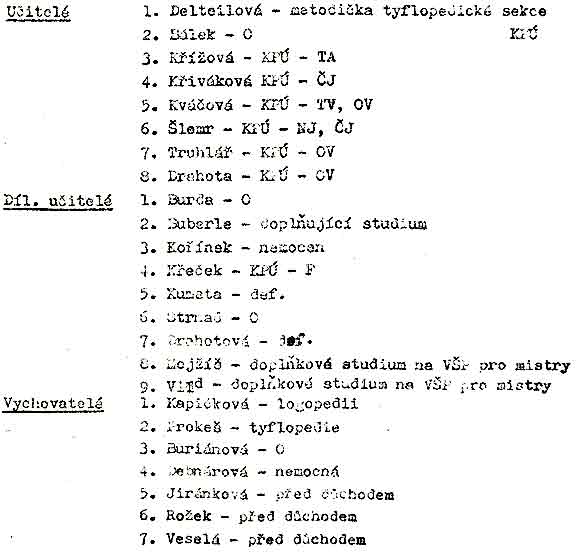 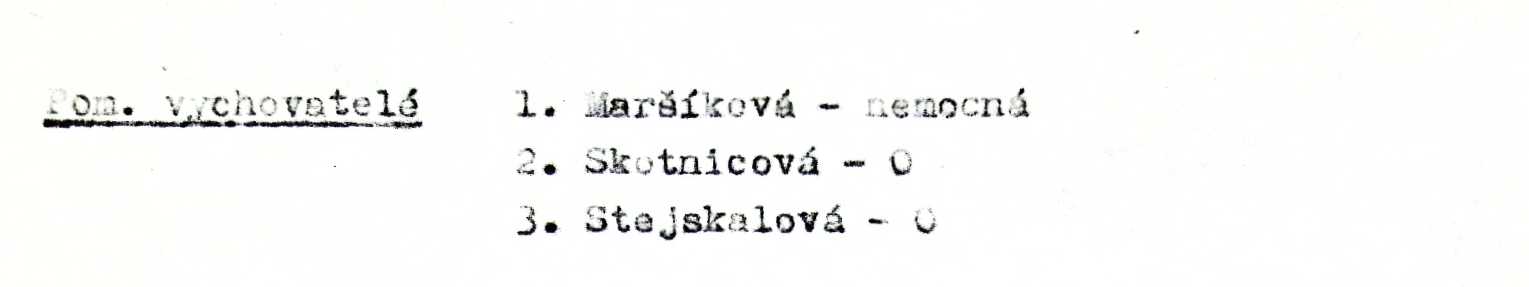 Řízení a kontrola učebně výchovné práceSpecifický charakter zdejšího zařízení - škola, výrobní organizace, ekonomická škola a kursy - tvořící jediný celek výhodný sice pro rehabilitaci zrakově vadných, pro snazší uskutečňování zásady spojení vyučování s praxí, ale obtížné pro vedení.Ředitel bude usilovat o další zlepšování kázně a disciplíny u všech pracovníků, aby vyučovací hodiny byly zproduktivněny.Náročnost ředitele školy bude spočívat zejména na zástupcích a bude organizovat práci tak, aby se mohl soustřeďovat zejména na řízení pedagogického procesu.Zástupci vypracují plány své řídící a kontrolní činnosti tak, aby bylo učitelům a vychovatelům pomáháno a aby všichni pracovníci odpovídali za své pracovní úseky.Tématický plán i počet hospitací zástupců bude schvalován ředitelem školy.Základ správného vedení vidíme v každodenní diferencované politicko-pedagogické práci s učiteli a vychovateli, aby byl plněn speciální pedagogický cíl zdejší školy - připravit zrakově postižené pro praktický život v naší socialistické společnosti.Vedení bude využívat jako pomocníků i členů SRPŠ, SSM a poslanců NV, pracovníci ČSNS a MPSV, ale zvláště spoléhá na korigující význam vedoucí úlohy strany a pomoc odborářů.Zvláštní pozornost a pomoc bude věnována učitelům občanské nauky.Podle připomínek organizací pracovníků školy bude ředitel vydávat týdenní bulletiny obsahující aktuální potřeby s úkoly.Ředitel nebo zástupce svolá podle potřeby schůzky vedoucích pracovníků.Ředitel se svými zástupci bude průběžně soustřeďovat nejlepší výsledky ve výuce i výchově a zveřejňovat je.Ředitel svolá celkem čtyři porady, z nichž dvě budou klasifikační a dvě orientační a nejméně jedna společná s učiteli UŠI v Levoči, na které budou projednány závažné problémy obou škol.Vedoucí vychovatelka svolá dvakrát za měsíc metodickou poradu, na které kromě pedagogických aktualit, budou shrnovány a průběžně hodnoceny výsledky práce v domově při dvouskupinovém systému.Ředitel se svým zástupcem povede třídní učitele k odpovědnosti za veškerou, zejména politickou práci své třídy, za rozvíjení aktivity svých žáků, aby dobře organizované třídní schůzky využívali k rozboru Současných politických událostí.Práce ZO KSČZO KSČ bude na zdejší škole pracovat tak, aby na škole bylo vytvářeno příznivé politické ovzduší. Bude koordinátorem vedení školy, bude sledovat plnění politických cílů školy vytyčených závěrečnými usneseními sjezdů i plenárních zasedání ÚV KSČ. Bude napomáhat vedení školy řešit kádrové otázky a kontrolovat plnění politických úkolů ROH.Práce ZV ROHBude usilovat o to, aby byla všemi pracovníky dodržována pracovní morálka a aby byly plněny všechny úkoly vyplývající pro naši školu z usnesení VIII. všeodborového sjezdu a aby R0H se stalo pomocníkem KSČ. Odpovídá s. DelteilováProvozní a organizační zajištěníO ekonomickou stránku školní budovy a o provoz se stará s. Ptáčková.ÚkolyOpatřit Meotar a diaprojektor.V dílně čalouníků a knihařů instalovat stínící závěsy.Opatřit nové tabule do učeben.Objednat nové kreslicí pomůcky pro nevidomé.Podle požadavků dílenských učitelů objednat nové stroje a nástroje.Zajistit novou objednávku učebnic pro žáky.Zajistit opravu střechy u stodoly.Zajistit odvodnění kolem školní budovy.Doplnit zahradu novými stromy a zajistit květinovou výsadbu u vrátnice.l0. Dát natřít hlavní vstupní dveře do budovy.Objednat opravu fasády na severní straně budovy.Diktafony a magnetofony.Bezpečnost /v tělocvičně kryty a pokrytí ústředního topení/.Záclony do ekonomické školySpráva dílen, kabinetů a knihoven bude obstarávána takto:a/ pomůcky pro fyzikub/ dílny a dílenské zařízení si budou obstarávat díl. učitelé u svých skupinc/ pomůcky pro matematiku a kresleníd/ pomůcky pro slepecké písmoe/ tělocvičnu a tělocvičné nářadíf/ učitelskou knihovnug/ učebniceh/ žákovskou knihovnuch/ pomůcky pro zeměpisi/ pomůcky pro nástrojovou hudbu s. PapouškaKřečekdíl. učiteléDelteilováKřížováKváčováŠlemrKřížová Maršíková Truhlář JiránkováPéče o učebnyEkonomieKresleníMatematikaObčanská výchovaJazyk českýPsaní strojemFyzikaKlubovnaJazyková laboratořUčebna pro telefonistySborovnaTělocvičnaŠlemrDrahotaDielteilováTruhlářŠlemrKřížováKřečekKapičkováMohaplová, ŠlemrBálekRožek a ŠlemrKváčováT ř í d n i c t v íRozvrh dozorů o přestávkách vypracujeRozvrh dozorů při obědě vypracujeKroniku píšePatronát s KarkemPřehled o zastupování a suplováníDifernční platyEvidence úrazůPlán - CO tvoří samostatnou přílohuzást. řediteleKapičková, Delteilová TruhlařŠlemrKapičková, Kumsta Kapičková, Kumsta KalousováDrahotaSociální pracovnicebude dbát o dodržovaní sociálně právního řádu, pomůže řešit na základě rodinné anamnézy příčiny nekázně žáků. Žáky bude seznamovat s výhodami plynoucími z jejich organizovanosti v SČSI i ze zákonů vydaných MPSV a Sb.Spolupracuje při umísťování žáků po vyučení a odbory sociálního zabezpečení a poskytuje pomoc při ubytování soudně odňatých žáků. Aktivně spolupracuje se SRPŠ.Zdravotní sestrabude dbát o zdraví nevidomých a slabozrakých Žáků a o dodržování tyflopedických zásad. Zajišťuje, eventuálně sama přednáší žákům zdravotnickou osvětu, zejména v oblasti ochrany proti pohlavním nemocem a společně s vychovateli vhodně podporuje sexuální výchovu včetně poučení o antikoncepci. Na škole zastupuje také hygienika.s. Holadovás. KalousováHodnocení práce v školním roce (jako v r. 1971 - 72)								do 1.červencestr. 222 .pdfI. Název zařízeníPočet učňů s uvedením oborůKolik tříd má pod 20 učňůPočet rozvázání učebních poměrůÚrazovost učňů za škol. rok (těžké, lehké), kolik bylo zameškáno směn úrazovostíII. kádrová situacekádrové zabezpečení občanské nauky a branné výchovy (aprobace, pol. příslušnost, studují HUML?)polit. a odb. studium učitelů a díl učitelůvýchovná a vzdělávací prácekonkrétně za jednotlivé předmětyvyjmenovat učitele, kteří se osvědčili (plnění závěrů XIV. sjezdu, červencového a listopadového pléna...)plnění osnovvýchova k věd. svět. názoru, social. vlastenectví, internacionalismu, úcta k revolučním tradicím a ke KSČ, vztahy kolektivu, vztahy učňů k podniku a jejich poměr k práciIII. ideově výchovná prácevyužívání pracovníků závodů působení na výchovu učňů30. výročí osvobození - jak využito ve vyučovacím procesu, jak působilo na zvýšení pracovní iniciativy výchovných pracovníků a učňů a jak bylo využito (výzdoba, pomoc při zkrášlování školy, okolí...úroveň práce metod. orgánů (mezipředmětové vztahy, koordinace výuky s odb. výcvikem, do jaké míry to působí v plnění osnov zejména v odborném výcvikuEfektivnost vyučování - modernisace obsahu, metod a prostředků, úroveň práce třídních učitelů a mistrů odb. výcvikustyk s rodiči SRPŠ	spolupráce se závody-	činnost SSM - kolik učňů je v SSM, kolik učitelů je v SSMmimoškolní a mimopracovní činnost učňů a učitelůodborný vvcvikplnění osnov, pokrytí osnov produktivní prací, úroveň absolventů vzhledem k hodnocení podniků kam učni přicházejísoutěžení a veřejně prospěšná práce (závazky k 30. výročí)IV. Učební prostoryStav budovy, v kolika směnách se vyučuje, vybavení učeben, moderní vyučovací prostředky, pomůcky, do jaké míry jsou používányV. Jaké problémy máme ve vztahu k insp., MŠ...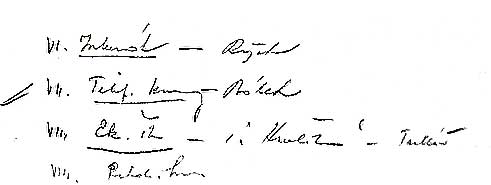 Hodnocení práce ZV ROH ve škol. roce 1972- 73Str.362 .pdfPlán práce, vypracovaný na začátku školního roku a doplněný o plán pracovní iniciativy byl průběžně plněn i podle časových rozpisů.Komise pracovaly samostatně, předsedové komisí se se svými členy o práci rozdělili tak, že každý pracovník školy měl nějaký úkol. O své činnosti referovali pak na schůzích ZV, kde se zároveň usnesli na dalších úkolech a způsobu, jak je zajistit.Členské schůze byly pravidelně lx měsíčně, provozní porady podle potřeby a schůze ZV 2x za měsíc.Svůj plán jsme přizpůsobili plánu práce školy, který jsme se snažili pomáhat plnit.ZV ROH řešil i projevy nekázně pracovníků (pozdní příchody; předčasné odchody z práce (s. Korýsová), neuposlechnutí příkazu (s. Truhlář) a narušování soudružských vztahů.Z iniciativy ZV ROH bylo uzavřeno mnoho hodnotných závazků, které pracovníci školy zaměřovali hlavně na pomoc v plnění plánu práce školy. S. Holadová, brigádní referentka, kontrolovala průběžně jejich plnění a na členských schůzích se vyhodnocovali nejúspěšnější zaměstnanci.Politické školení pedagogických pracovníků proběhlo dobře. Zásluhu na kvalitním školení má hlavně předseda KSČ s. Drahota, který ve spolupráci se s. Burdou, předsedou, politicko-výchovné komise ZV ROH zajistil nejen účast členů, ale i dobrou úroveň většiny přednášek.Při obnovení odbočky SČSP zorganisoval ZV ROH slavnostní shromáždění s pohoštěním. Také 25. výročí Vítězného února jsme důstojně oslavili. K MDŽ jsme dali všem ženám dárečky na menší oslavě. Průvodu 1. května se zúčastnili všichni učitelé s žáky.Ti žáci, kteří se průvodu nemohli zúčastnit, měli zajištěný program v internátě školy.Spoluprací se SSM je pověřena předsedkyně komise mládeže s. Kapičková, jednatelka ZV ROH. Pomáhá členům SSM zajišťovat kulturní akce, besedy, kulturní vystoupení apod.Spolupráce s výborem KSČ byla velmi dobrá. Všechny důležité problémy, které se měly v ZV ROH řešit, předsedkyně konsultovala s předsdou výboru KSČ s. Drahotou, nebo přímo na členských schůzích KSČ.ZV ROH se podílel také na inventarisaci školy. Předsedou inventarisační komise byl s. Kůs, člen ZV ROH.Rekreaci se podařilo zajistit 9 členům i jejich rodinným příslušníkům. Lázeňské poukazy dostali 4 členové. Dětskou rekreaci jsme zajistili všem, kteří měli o ni zájem.Získali jsme 4 nové členy ROH.Účast pedagogických pracovníku na schůzích je velmi dobrá. Ostatní zaměstnanci — hlavně pracovnice kuchyně se raději účastní provozních porad. Na členskou schůzi přijdou jen, když je spojena s pohoštěním. Přesto ale se účast stále zlepšuje.V rámci péče o členy se ZV ROH pokusil zavést bezvýdělečný prodej nejdůležitějších potravin pro občerstvení. Všem zaměstnancům tento prodej vyhovoval, protože v okolí školy není taková prodejna. Protože nebyl vhodný prostor pro tento prodej, ředitel školy nedovolil poživatiny dále prodávat.Rozvíjíme a utužujeme přátelské vztahy se s. z učňovské školy pro mládež s vadami zraku v Levoči a z ústavu pro nevidomé z NDR. Vzájemné návštěvy financujeme.Bezpečnost na pracovišti zajišťuje bezpečnostní referent s. Vaněk, který byl také členem kontrolní komise. Byla provedena kontrola pracovních podmínek v celé budově. Zjištěné závady v elektrické instalaci byly předány revizní zprávou tech. kanceláři NVP, která objednala opraváře. Zatím oprava provedena nebyla. Byly zkontrolovány hasící přístroje, chybné byly vyřazeny nebo dány do opravy. U žáků v dílně zámečníků bylo zjištěno, že žáci nemají pracovní obuv. Po domluvě a po přesvědčování už se přezouvají. Pro různé závady se nepoužívají též některé stroje v dílnách např. cupovačka u čalouníků, bruska u zámečníku a jeden robot v kuchyni. V učebně s. Křivákové (č.l) byly zjištěny vadné zásuvky (opraví se zároveň s el. instalací). V budově se stále kouří, hlavně na WC a v internátě, zde je třeba sjednat nápravu a vysvětlit žákům nebezpečí, které tím hrozí a škody, které by mohli způsobit. Ve stodole je závada v elektrické instalaci. V tomto šk. r. bylo na našem pracovišti 6 úrazů. Z toho 3 u zaměstnanců a 3 u žáků. Všechny byly lehčího rázu. - Pracovní prostředí je celkem uspokojivé, i když v některých případech by bylo možné ještě mnoho zlepšit. (Učebna s. Křivákové, ložnice na chlapeckém internátě, lepší osvětlení na ložnicích, větráky v dílnách čalouníků a způsob osvětlení tříd, které svou intenzitou a možná nevhodnými zářivkami způsobuje učitelům zrakové potíže, nadměrnou únavnost apod.19.6.1973										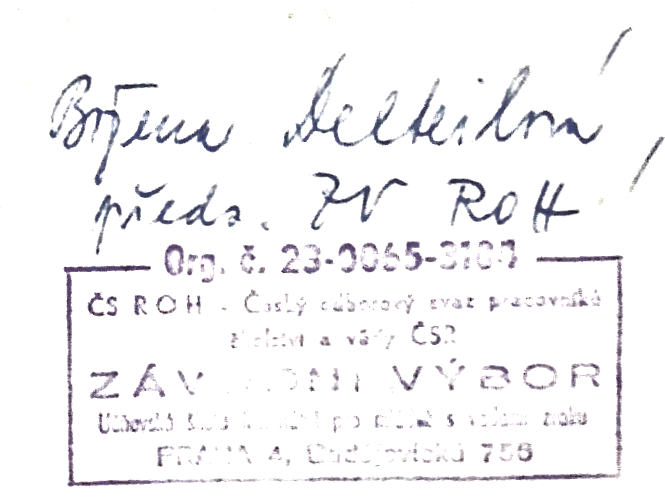 I. ADrahotaI. BKváčováI. CDelteilováII. AMojžíšlI. BDrahotováII. CKřečekIII. AKůsIII. BStrnadTBálekE 1.ATruhlářE 1.BŠlemrE 2,3Křížová